Helping Others Positively Engaged In Community-  Referral FormH.O.P.E in Community’sH.O.P.E in Community is a Charity CIO 1187996 our aim is to bring the community together by improving the conditions of life by doing a range of different activities such as cooking on a budget, job support group, Family support, Social clubs and volunteering opportunities. Details of the individual been referred: Please send completed referral form by email or post to:Office 1,13 Regent Street, Barnsley, S70 2EG or admin@hopeincommunity.co.ukIf you have any questions, please contact us on: Mob: 07462962292   Source of referral        Self               Organisation            Family/Carer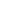 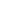 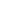         G.P                Other, Please Specify: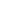 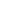 Date of referralReferrer nameReferrer contact numberReferrer email addressReferrer organisation Referrer roleWhich service would you like?   Cooking on a budget 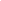 Healthy Holidays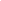 St Georges Toddler group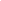 More the merrier multiple birth Toddler group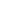 Listening Service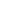 Social club (Mental Health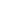 Job Support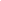 Referral reason Person consented to this referral. Do not proceed without consent. Yes 	 No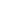 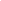 Title        Mr          Mrs          Miss           Ms          Mx           Master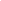 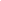 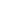 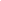 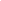 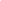          Other, Please Specify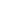 Full name Date of BirthAddress including postcodePhone numberMobile numberEmail addressPreferred contact method              Letter          Phone          Mobile          Email 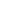 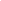 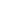 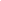 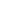        Other, Please Specify: What they/You want to get out of course/ Project/ Group?Other services involved please listAny special requirements for accessing H.O.P.E In Community services? Any Dietary requirement and/or allergiesFor office use onlyConsent to Share Agreement signed?Yes   	         No              Date              /2022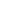 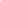 Date referral form received./2022Date of first contact with client./2022Date if professional referral agent needed contacting./2022